РОССИЙСКАЯ ФЕДЕРАЦИЯг.ИРКУТСКАДМИНИСТРАЦИЯКОМИТЕТ ПО СОЦИАЛЬНОЙ ПОЛИТИКЕ И КУЛЬТУРЕМУНИЦИПАЛЬНОЕ БЮДЖЕТНОЕ ДОШКОЛЬНОЕ ОБРАЗОВАТЕЛЬНОЕУЧРЕЖДЕНИЕГОРОДА ИРКУТСКА ДЕТСКИЙ САД  №  156_______________________________________________________________664080, г. Иркутск,  м-н Топкинский, 32                                                                                          тел. 33-86-77                                                                              Рассмотрено на заседаниипедагогического советаот 11.04.2019г. протокол №4Отчет о проведениисамообследованияМБДОУ г.Иркутска детского сада №156за 2018 годСОДЕРЖАНИЕРаздел I. Аналитическая часть. .... 3Общие сведения о дошкольном образовательном учреждении .... 41.1 Оценка образовательной деятельности ….51.2. Оценка системы управления  организацией….71.3. Оценка содержания и качества подготовки воспитанников….81.4. Оценка организации образовательного процесса ….91.5. Оценка качества кадрового обеспечения ….111.6. Оценка учебно-методического обеспечения….131.7. Оценка библиотечно-информационного обеспечения ….141.8. Оценка материально-технической базы ….141.9.Оценка функционирования внутренней системы оценки качества образования….19Раздел II. Показатели деятельности. ….20Выводы….23I Раздел. Аналитическая частьВ данном отчете представлены результаты проведения процедуры самообследования деятельности МБДОУ г. Иркутска  детский сад  №156 за 2018 год.Отчет по самообследованию составлен в соответствии с :- Федеральным законом от 29 декабря 2012 года № 273-ФЗ « Об образовании в Российской Федерации»;- с приказом Министерства образования науки Российской Федерации от 14 июня 2013 года № 462 « Об утверждении порядка проведения самообследования образовательной организацией»;- с приказом Министерства образования и науки Российской Федерации от 10 декабря 2013 года № 1324 « Об утверждении показателей деятельности образовательной организации, подлежащих самообследованию»;-постановлением Правительства РФ от 10.07.2013№ 582 «Об утверждении Правил размещения на официальном сайте образовательной организации в информационно-телекоммуникационной сети «Интернет» и обновления информации об образовательной  организации»;-приказом Федеральной службы по надзору в сфере  образования и науки от 29.05.2014 № 785 «Об утверждении требований к структуре официального сайта образовательной организации в информационно-телекоммуникационной сети «Интернет» и формату представления на нем информации»Целью проведения самообследования МБДОУ г. Иркутска  детский сад  №156  является обеспечение доступности и открытости информации о деятельности дошкольного учреждения, а также подготовка отчета о результатах самообследования.Процедура самообследования включает в себя:- планирование и подготовку работ по самообследованию;- организацию и проведение самообследования;- обобщение полученных результатов и на их основе формирование отчета.- рассмотрение отчета педагогическим советом ДОУВ процессе самообследования осуществлена оценка:-образовательной деятельности дошкольного учреждения;-системы управления ДОУ;-содержания и качества подготовки воспитанников;-организации воспитательно-образовательного процесса;-качества кадрового обеспечения;-учебно-методического обеспечения;-библиотечно-информационного обеспечения;-материально- технической базы;-функционирования ВСОКО В отчете представлены показатели деятельности организации на 31.12.2018г.Общие сведения о дошкольном образовательном учрежденииРежим и график работы ДОУ :
с 07-00 до 19-00 ежедневно при пятидневной рабочей неделе, для групп с 12-ти часовым пребыванием детей в МДОО;Кратковременный режим пребывания на 31.12. 2018 г.- нет.Выходные дни: суббота, воскресенье, праздничные дни.В ДОУ функционирует 14  групп  для детей от 1,10 мес. до прекращения образовательных отношений   График работы заведующей - ежедневно с 8.00 до 17.00 час., кроме субботы и воскресенья.Налажено взаимодействие с организациями партнерами : МБОУ г.Иркутска СОШ № 50, МБДОУ г.Иркутска детским садом «Сказка», МБДОУ г.Иркутска детским садом «Берегиня», МБУ ДО ДШИ № 9, МБУК г.Иркутска «ЦБС» детской библиотекой № 37.  ДОУ взаимодействует с кукольным театром «Аистенок», детским экскурсионным агентством «Нерпенок», ГБПОУ ИО ИРКПО,  музеем истории города Иркутска имени  А.М. Сибирякова. Обмен информацией с различными организациями осуществляется посредством электронной почты detsadtop@yandex.ru. Официальный сайт находится здесь http://detsad156irk.ucoz.ru/1.1. Оценка образовательной деятельностиУровень образования - дошкольное образование.Форма обучения – очнаяНормативные сроки обучения  - учреждение обеспечивает получение дошкольного образования, присмотр и уход за воспитанниками в возрасте от 1 года 10 месяцев до прекращения образовательных отношений.Численность обучающихся по реализуемым образовательным программам за счет бюджетов субъекта РФ , местных бюджетов - 468, по договорам об образовании за счет средств физических и юридических лиц - 0.Язык, на котором осуществляется обучение – русский.Образовательная  деятельность Учреждения осуществляется в соответствии с :- Федеральным законом Российской Федерации от 29 декабря 2012 года №273-ФЗ «Об образовании в Российской Федерации»;- Приказом Министерства образования и науки Российской Федерации от 17 октября 2013 г. №1155 «Об утверждении федерального государственного образовательного стандарта дошкольного образования»;-Постановлением Главного государственного санитарного врача РФ от 15 мая 2013 года №26  Об утверждении СанПин 2.4.1.3049-13 «Санитарно-эпидемиологические требования к устройству, содержанию и организации режима работы дошкольных образовательных организаций».Учреждение не предоставляет дополнительных образовательных услуг.Основной целью и предметом деятельности Учреждения является образовательная деятельность по образовательным программам дошкольного образования.Основным видом деятельности Учреждения в соответствии с муниципальным заданием является предоставление общедоступного и бесплатного дошкольного образования. В своей деятельности учреждение руководствуется нормативно-правовыми документами.Организация образовательного процесса осуществляется по образовательным областям: «Социально-коммуникативное развитие», «Познавательное развитие», «Речевое развитие», художественно-эстетическое развитие», Физическое развитие»Организация образовательного процесса в группах общеобразовательной направленности, осуществляется в соответствии с основной образовательной программой дошкольного образования МБДОУ г. Иркутска детского сада № 156, разработанной в соответствии с ФГОС ДО и с учетом примерной основной образовательной программы дошкольного образования «От рождения до школы» под редакцией Н.Е.Вераксы, Т.С.Комаровой, М.А. Васильевой. По ООП обучаются 431 ребенок, что составляет 92% от общего числа воспитанников.Организация образовательного процесса в группах компенсирующей направленности, осуществляется в соответствии с адаптированной образовательной программой дошкольного образования МБДОУ г. Иркутска детского сада № 156. По АОП обучаются 37 детей, что составляет 8 % от общего числа воспитанников.В учреждении имеется 1 ребенок с инвалидностью, содержание образования и условия организации обучения и воспитания которого осуществляются по Основной образовательной программе дошкольного образования МБДОУ г. Иркутска детского сада № 156 и индивидуальной программой реабилитации инвалида. Музыкальное воспитание осуществляется по программе «Ладушки» (Авторы И. Каплунова. И. Новоскольцева), в которой  пропагандируется идея воспитания и развития гармонической и творческой личности ребенка средствами музыкального искусства и музыкально-художественной деятельности. Основная задача программы «Ладушки» - введение ребенка в мир музыки с радостью и улыбкой.Региональный компонент представлен парциальной программой «Байкал жемчужина Сибири» и программой развития Учреждения «Реализация образовательной деятельности с детьми дошкольного возраста на основе краеведческого подхода»  В процессе организации различных видов детской деятельности дети получают информацию о климатических особенностях  Восточно - Сибирского региона, об особенностях растительного и животного мира Прибайкалья, знакомятся с традициями и обычаями коренных народов Сибири, историей родного края. Ознакомиться с содержанием программ можно на официальном сайте Учреждения.Освоение образовательных программ дошкольного образования не сопровождается проведением промежуточных аттестаций и итоговой аттестации обучающихся.В соответствии с приказом начальника департамента образования комитета по социальной политике и культуре администрации города Иркутска от 22.03.2018 г. № 214-08-498/8 «Об утверждении видового разнообразия и количественного состава групп и списка детей, подлежащих приему в МБДОУ Правобережного округа города Иркутска на 2018-2019 учебный год» и  приказа № 214-08-737/8 от 10.09.2018г. «О внесении изменений в приказ начальника департамента образования комитета по социальной политике и культуре администрации города Иркутска от 22.03.2018 г. № 214-08-498/8» в учреждении функционирует 14 групп, из них 12 групп общеразвивающей и 2 группы компенсирующей направленности. Общее количество воспитанников по списочному составу 468 человек. Образовательная деятельность осуществляется в соответствии с Постановлением Главного государственного санитарного врача РФ от 15 мая 2013 года №26  Об утверждении СанПин 2.4.1.3049-13 «Санитарно-эпидемиологические требования к устройству, содержанию и организации режима работы дошкольных образовательных организаций». В учреждении разработаны гибкий режим и сетка занятий. В соответствии с ООП (для групп общеразвивающей направленности) и  АООП (для групп компенсирующей направленности) разработано примерное комплексно-тематическое планирование, которое предоставляет возможность гибкого планирования  с учетом образовательных потребностей участников  образовательных отношений. Организация образовательной деятельности осуществляется в соответствии с нормативно-правовыми документами, основной образовательной программой, с адаптированной образовательной программой,  с учетом национально-культурных, демографических, климатических особенностей, контингента воспитанников и родителей. Ознакомиться со всеми документами можно на официальном сайте Учреждения.1.2. Оценка системы управления организациейСтруктура  управления ДОУ представлена на схеме: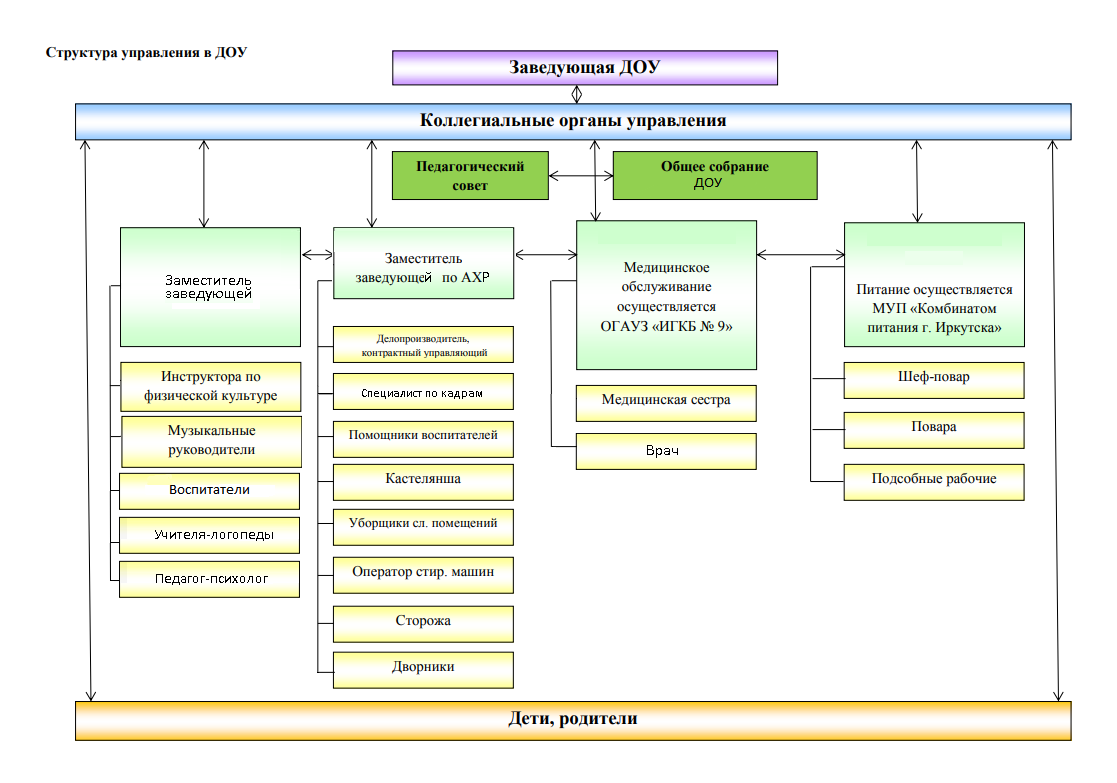 В ДОУ формируются коллегиальные органы управления:1.Общее собрание работников2.Педагогический совет.Единоличным исполнительным органом ДОУ является заведующий, который осуществляет  полномочия в области управления в соответствии с Уставом.В 2018 году проведены пять заседаний педагогического совета. Были рассмотрены вопросы организации образовательной деятельности  и образовательных отношений в соответствии с поставленными задачами,   проанализированы вопросы функционирования ВСОКО и проведения  самообследования организации  за 2017г., утверждены  изменения в ООП , АООП, утверждены   документы необходимые для организации образовательной деятельности и другие локальные акты. Решения, принятые на педагогических советах  выполнены в полном объеме.  В 2018 году было проведено 3 общих собрания работников. Были утверждены должностные инструкции, инструкции по охране труда. Утверждены дополнения и изменения в положение о новой системе оплаты труда, в положение о  системе нормирования труда и рассмотрены другие производственные вопросы. Решения, принятые на общих собраниях работников выполнены в полном объеме.  В целях учета мнения родителей (законных представителей) воспитанников и педагогических работников Учреждения по вопросам управления Учреждением и при принятии Учреждением локальных нормативных актов, затрагивающих их права и законные интересы, по инициативе родителей (законных представителей) воспитанников и педагогических работников в Учреждении создан Совет родителей ДОУ.Управление учреждением осуществляется в соответствии с законодательством Российской Федерации, муниципальными  правовыми актами города Иркутска, Уставом. 1.3. Оценка содержания и качества подготовки воспитанниковСогласно п. 4.3 федерального государственного образовательного стандарта дошкольного образования, целевые ориентиры (социально-нормативные возрастные характеристики возможных достижений ребенка на этапе завершения уровня дошкольного образования) не подлежат непосредственной оценке, в т. ч. в виде педагогической диагностики (мониторинга), а также не являются основанием для их формального сравнения с реальными достижениями детей.  Понятие «непосредственная оценка» представляет собой процедуру приписывания критериям числовых характеристик посредством баллов, процентов или уровневых значений.Согласно п. 3.2.3 Стандарта, при реализации образовательной программы дошкольного образования в ДОО может проводиться оценка индивидуального развития детей дошкольного возраста в рамках педагогической диагностики (мониторинга). Освоение основной образовательной программы не сопровождается проведением промежуточной и итоговой аттестаций воспитанников.В рамках реализации Программы педагоги обязаны давать оценку индивидуального развития детей, которая может проводиться педагогом в ходе внутреннего мониторинга становления основных (ключевых) характеристик развития личности ребенка.  Оценка индивидуального развития детей связана с оценкой эффективности педагогических действий и лежит в основе их дальнейшего планирования. (Приказ Министерства образования и науки РФ от 17 октября 2013 г. № 1155 «Об утверждении федерального государственного образовательного стандарта дошкольного образования» (п.3.2.3.)) Основным механизмом оценки является фиксация показателей развития воспитанника, посредством регулярных наблюдений в Карте группового наблюдения.Результаты педагогической  диагностики выносятся на педсовет, который в дальнейшем рекомендует обследовать детей специалистам ПМПК ДОУ . Консилиум составляет список детей, для которых актуальна разработка индивидуального образовательного плана работы. На основании полученных данных составляются индивидуальные образовательные маршруты. Содержание индивидуальной работы (ИР) отражается  в комплексно-тематическом планировании (КТП) . При планировании ИР в КТП указывается с кем она проводится, вид работы, цель. Анализ готовности выпускников к школьному обучениюВ Учреждении в 2018 году в  школу было выпущено  103  ребенка.  Анализ школьной зрелости и учебной мотивации выпускников ДОУ проводился педагогом-психологом,  воспитателями  групп, узкими специалистами,  что позволило получить наиболее объективные результаты. Процент положительной  учебной  мотивации  отмечается  у 81 %  детей. Основную образовательную программу в полном объеме освоили 80 детей, что составляет 78% от общего числа выпускников. Адаптированную основную образовательную программу в полном объеме освоили 23 ребенка, что составляет 22% от общего числа выпускников.  Все выпускники зачислены в массовые школы.Анализ результатов коррекционной работы за  2018 годВ ДОУ имеются 2 группы компенсирующей направленности (для детей с ТНР).Коррекционную работу осуществляют квалифицированные специалисты: педагог-психолог, учителя-логопеды. На основе психолого-медико-педагогического обследования детей проводились индивидуальные коррекционно-развивающие занятия, подгрупповая работа.       Педагогами разработаны и успешно реализуются индивидуальные маршруты.На первичных консультациях побывало 80% родителей, на повторных - 39%. На длительном консультативном сопровождении находись 5% родителей.По результатам логопедического обследования коррекционной помощью были охвачены дети, посещающие группы компенсирующей направленности для детей с ТНР, общая численность которых составляет на первую половину 2018г.-  46 детей; на вторую половину 2018г- 37 детей. Всесторонний анализ речевого развития каждого ребенка отражается в речевых картах и дает возможность учителям-логопедам подбирать наиболее эффективные методы и приемы коррекционно-развивающей работы. Коррекционно-логопедическая образовательная деятельность проводится в индивидуальной и фронтальной форме, в которой осуществляется дифференцированное обучение, задания детям предлагаются адекватные их возможностям, в игровой форме с постепенным усложнением материала. Организованная система логопедической работы в ДОУ, включает своевременную полноценную коррекционную помощь воспитанникам с ТНР в условиях логопедической группы и оказание профилактического логопедического воздействия в раннем детском возрасте с целью стимуляции речевого развития детей группы риска. Положительная динамика и стабильные результаты коррекции речевых нарушений у дошкольников, подтверждаются городской психолого-медико-педагогической комиссией (ПМПК).Педагоги ведут учет  индивидуального развития детей, качества подготовки выпускников, с целью индивидуализации процесса  образования, которая предполагает поддержку ребенка, построение его индивидуальной траектории, а также включении при необходимости коррекции развития воспитанников в условиях профессиональной компетенции педагогов; оптимизации работы с группой детей.1.4. Оценка организации образовательного процессаПри организации воспитательно-образовательного процесса обеспечивается единство воспитательных, развивающих и обучающих целей и задач, при этом  поставленные цели и задачи, решаются без  перегрузки детей, на необходимом и достаточном материале, максимально приближаясь к разумному «минимуму». Построение образовательного процесса на комплексно-тематическом принципе с учетом интеграции образовательных областей дает возможность достичь этой цели.Введение похожих тем в различных возрастных группах обеспечивает достижение единства образовательных целей и преемственности в детском развитии на протяжении всего дошкольного возраста, органичное развитие детей в соответствии с их индивидуальными возможностями.Тематический принцип построения образовательного процесса позволяет органично вводить региональные и культурные компоненты, учитывать специфику дошкольного учреждения.При реализации организованной образовательной деятельности Согласно СанПиН 2.4.1.3049-13, не регламентируется количество занятий с детьми в дошкольном учреждении; регламентируется лишь длительность образовательной нагрузки. Режим дня максимально приближен к индивидуальным особенностям ребенка.  Для этого в детском саду №156 разработаны гибкие режимы пребывания ребенка в ДОУ.В режиме дня во всех возрастных группах предусмотрена организация непосредственно-образовательной деятельности посредством организации различных видов детской деятельности (познавательно-исследовательская, игровая, трудовая, коммуникативная и прочее) и самостоятельная деятельность детей. В режиме дня указана общая длительность занятий, включая перерывы между их различными видами. Педагог самостоятельно дозирует объем образовательной нагрузки, не превышая при этом максимально допустимую санитарно-эпидемиологическими правилами и нормативами нагрузку. В теплое время года часть занятий  проводится на участке во время прогулки.В целях обеспечения диагностико - коррекционного психолого - медико-педагогического     сопровождения  детей  с  ОВЗ в МДОУ г. Иркутска детский сад № 156  создан и функционирует  психолого-медико-педагогический консилиум. Ежегодно проводится ПМПК по набору детей в речевые группы.Для улучшения условий пребывания воспитанников раннего возраста ежеквартально проводятся медико-педагогические совещания.В МБДОУ  организована и осуществляется  систематическая работа по оздоровлению детей с учетом  индивидуальных особенностей  физического развития и физической подготовленности детей,  закаливающие мероприятия,  фитотерапия,  организация двигательной активности  в режиме дня)   и физическому развитию детей (физкультурные занятия, подвижные  и спортивные игры).  Число случаев заболевания в среднем на одного ребенка в год - 1,5.  Соотношение фактической посещаемости детей и списочного состава – 62,2%. Число дней, пропущенных одним ребенком по болезни в год – 9. Число дней , пропущенных воспитанниками  всего 33025, из них по болезни 4123 дней. За 2018 год зарегистрировано случаев заболевания 669, из них: энтериты, колиты, гастроэнтериты -2 случая, скарлатина -1 случай, ангина-3,грипп и острые инфекции верхних дыхательных путей -656, пневмонии -4,  другие заболевания -3. Несчастных случаев, отравлений и травм  нет.На уровне тактического планирования ежегодно на основании основной образовательной Программы разрабатывается годовой план работы учреждения с приложениями (план работы с родителями, помесячные планы ДОУ, план взаимодействия со школой, планы работы структурных подразделений. Методы, способы и формы работы подвергаются корректировке, принимаются во внимание роль каждого педагога в реализации годового плана. Осуществляется перспективное и комплексно-тематическое планирование. На основании годового плана учреждения составляются перспективные планы работы воспитателей и специалистов (музыкальный работник, инструктор по физкультуре, педагог - психолог, учитель-логопед) Большое внимание уделяется просвещению педагогов по вопросам взаимодействия с семьями воспитанников,  по формированию у педагогов достаточной подготовленности в вопросах оздоровления, социального и психофизического развития детей, умению осуществлять новые подходы к взаимодействию с родителями как участниками педагогического процесса, учитывать потребности и интересы родителей. Степень удовлетворенности родителей  работой учреждения составляет 94%Воспитательно-образовательный процесс  в детском саду №156 строится с учетом контингента воспитанников, их индивидуальных и возрастных особенностей, социального заказа родителей1.5 Оценка качества кадрового обеспеченияКачественную организацию образовательного процесса в МБДОУ осуществляет слаженный педагогический коллектив, имеющий высокий образовательный, квалификационный и профессиональный  уровень.  ДОУ в 2018 г.  было укомплектовано кадрами на 100%. Общее количество педагогического коллектива - 32 человекавоспитатели – 24 человекаучителя-логопеды – 2 человекапедагог-психолог – 1человекмузыкальный руководитель – 3 человекаинструктор по физической культуре – 2 человекаКоличество педагогов совместителей 3,  что составляет 12% от общего числа воспитателей, вакансий на данный момент  нет. Руководство педагогическим коллективом осуществляют заведующая -1человек  и  заместители заведующей – 2человекаДанные о возрасте, образовании, квалификационной категории, стаже представлены в следующих таблицах:Возраст педагогических работников (воспитателей и узких специалистов, всего 32 человека ) 2018г.Образование педагогических работников (воспитателей и узких специалистов, всего 32 человека) Общий стаж  педагогических работников (воспитателей и узких специалистов, всего 32 человек)  2018 годПедагогический стаж  педагогических работников (воспитателей и узких специалистов, всего 32 человека) 2018 годКвалификационная категория педагогических работниковКоличество педагогов, не имеющих квалификационной категории- 10 человек- 32%, из них 4 человека учатся в педколледже, 6 человек имеют стаж  1 год и менее. В 2018 г. коллектив пополнился 3 начинающими специалистами.  Аттестация и повышение квалификации осуществляется по  графику. За последние 5 лет  курсы повышения квалификации прошли 30 человек - 94%  (от общего числа педагогических и административно-хозяйственных работников)   Повышение квалификации педагогов проходит в МБДОУ не только через аттестацию педагогов и курсы повышения квалификации, но и через сложившуюся систему методической работы в ДОУ (консультации, семинары, семинары-практикумы, самообразование, мастер-классы), нецентрализованные формы повышения квалификации (краткосрочные курсы, конференции, семинары, вебинары,  мастер-классы). В 2018  учебном году педагоги ДОУ обобщили опыт работы в 11 печатных  и в 23  интернет-публикациях. Участие во всероссийских, муниципальных, окружных конкурсах, методических мероприятиях, научно-практических конференциях позволяет не только повысить уровень образования детей и подготовки к школе, но и является моральным стимулом для развития и поддержания имиджа педагога и учреждения. В 2018 году педагоги приняли очное участие  окружных, муниципальных и региональных мероприятиях: VIII  Байкальские родительские чтения  «Связь времён и поколений»Всероссийская научно-практическая конференция "Дошкольное и начальное общее образование: стратегия развития в современных условиях"XII городской образовательный форум -2018. Площадка «Растим гения с рождения» I образовательный форум Колледж: вчера, сегодня, завтра!». Круглый стол « Открытое образовательное пространство воспитателя: от теории к практике»Муниципальный конкурс Лучший воспитатель образовательной организации "Верность профессии"Муниципальный Конкурс социально значимых проектов "Миллион на добрый дела"Образовательный проект «Образовательная весна -2018» Деловая программа БМСО-2018 «Доступность. Качество. Непрерывность»Форум  Педагоги России -2018На базе нашего ДОУ состоялась V региональная стажировочная сессия «Проектирование и реализация образовательного процесса в дошкольной образовательной организации в соответствии с требованиями ФГОС дошкольного образования», методическое объединение для инструкторов по физической культуре города Иркутска.8 педагогов награждены государственными наградами: 5 человек - нагрудным знаком «Почётный работник общего образования РФ», 1 человек - Почётной грамотой Министерства образования РФ, 2 педагога - Благодарностью Министерства образования РФ. Межотраслевые награды имеют 23 человека. Имеют награды мэра 5 человек.В  ДОУ  имеются традиции по работе с молодыми педагогическими кадрами. Организована работа школы молодого воспитателя, способствующая раскрытию потенциала молодых кадров. Налажено сотрудничество с Иркутским региональным колледжем педагогического образования.По итогам анализа  кадрового обеспечения в детском саду можно сделать следующие выводы:  ведется систематическая эффективная работа по организации повышения квалификации педагогических работников, уровень квалификации педагогических работников соответствует квалификационные характеристикам соответствующей должности. Педагогические работники владеют основными компетенциями организации образовательной деятельности по реализации основной образовательной программы дошкольного образования и адаптированной основной образовательной программы.В коллективе  поддерживается атмосфера творчества, профессиональной успешности, психологически комфортных отношений. Педагоги принимают активное участие в профессиональных конкурсах различного уровня, в конференциях, педагогических и родительских чтениях, образовательных форумах.Необходимо создать комфортные условия труда для привлечения молодых специалистов в ДОУ; продолжить работу по повышению профессионального мастерства.1.6. Оценка учебно –методического обеспеченияПрограмма МБДОУ г. Иркутска детского сада №156 обеспечена учебно-методическим комплектом.В комплект входят:• основная образовательная программа дошкольного образования «От рождения до школы»;• комплексно-тематическое планирование;• пособия по управлению и организации работы в дошкольной организации;• пособия по работе психолога;• методические пособия для педагогов по всем направлениям развития ребенка;• наглядно-дидактические пособия;В  групповых помещениях имеются основная образовательная программа,   учебно-методическая литература в соответствии с образовательной программой в достаточном количестве;  режим работы дошкольного учреждения, сетка образовательной деятельности по группам в соответствии с требованиями СанПИН и др.  Наличие и состояние необходимой документации у педагогических работников ДОУ  соответствует  требованиям ФГОС ДО.  Учебно-методическое обеспечение Программы является постоянно развивающимся инструментом профессиональной деятельности, отражающим современные достижения и тенденции в отечественном и мировом дошкольном образовании. Требуется пополнение учебно-методического комплекта к программе. 1.7. Оценка библиотечно –информационного обеспеченияУчреждение  в достаточной степени обеспечено методической литературой. В методическом кабинете систематизирована справочная, методическая литература, программное оснащение образовательного процесса, программа развития , образовательная программа,  методические разработки педагогов, архивные материалы, дидактический и картинный материал, видеотека,  оформляются  периодические и постоянно действующие  выставки, папки-ширмы.  Оперативная  информация о деятельности педагогического коллектива  оформляется на двух стендах «Информация ДОУ», «Методическая служба ДОУ».Материалы методического кабинета отражают участие педагогов в районных и городских конкурсах, в образовательном Форуме,  представлены награды, грамоты, благодарственные письма. Материалы представлены в портфолио педагогов.Имеется современная информационная база (электронная почта у каждого педагога, медиатека по  образовательным областям). В ДОУ имеется в наличии 12 компьютеров, с выходом в интернет. Для работы педагогов выделено специальное помещение, с компьютером, который находится в свободном доступе для педагогов. Имеются 5 интерактивных досок (ПО NOOTEBOOK 11), которые успешно используются в образовательной деятельности. Все устройства оснащены выходом  в Интернет, установлена сеть WI-FI. На сайте учреждения http://detsad156irk.ukoz.ru педагоги имеют персональную страницу и возможность размещения методических материалов, авторских разработок, обмена опытом с коллегами других регионов и городовОрганизация сетевого взаимодействия с различными организациями осуществляется посредством электронной почты detsadtop@yandex.ru  Разные направления деятельности систематизированы   и представлены  в номенклатуре дел. Педагоги имеют возможность свободно пользоваться материалами методического кабинета. Оснащенность Учреждения информационным обеспечением  позволяет вовлечь педагогов  в активную методическую работу, повысить профессиональную грамотность, развить чувство уважения  к себе, коллегам по работе, обеспечить профессиональный подход к воспитанию  детей,  к взаимодействию с родителями,  в конечном итоге сформировать положительную мотивацию к  профессиональной деятельности. Библиотеки в Учреждении нет.1.8. Оценка материально-технической базыТерритория детского сада имеет ограждение и разбита на 14 прогулочных участках, соответствующих СанПиН, оборудованных малыми архитектурными формами, песочницами, столами со скамейками. На участке детского сада располагаются игровые площадки для каждой возрастной группы, хозяйственная территория.  На групповых участках имеются веранды, песочницы, качели, деревянные горки,  а также столы и лавочки для творческой деятельности детей. Здания, объекты организации не оборудованы техническими средствами без барьерной среды для передвижения воспитанников с ограниченными возможностями здоровья.Наличие материально-технической базы и оснащенности организации:Наличие и характеристика объектов культурно-социальной, спортивной и образовательной сферы:физкультурный зал – имеется, приспособлен, состояние удовлетворительное; бассейн - имеется, приспособлен, состояние удовлетворительное; музыкальный зал - имеется, приспособлен, состояние удовлетворительное; Организация компьютерной техникой  обеспечена, общее количество компьютерной техники – 12  единиц. Основные недостатки: отсутствие локальной сети в учреждении.Учреждение в достаточной степени обеспечено оборудованием, инвентарем, необходимым для осуществления воспитательно-образовательной деятельности.Акт-разрешение на использование спортивного оборудования в образовательном процессе от «09»08.2018г. №1, МБДОУ г. Иркутска детский сад № 156 утвержден комиссией учреждения. Потребность в спортивном оборудовании отсутствует. Организация в достаточной степени обеспечена учебной и бытовой мебелью. Имеется потребность  в приобретении  книжных шкафов в количестве 14 шт., стола для глажения белья-1 шт.В 2018 г. учебно-методический фонд был пополнен методической литературой по ООП и АООП.  Потребность  в  обновлении методической литературой остается. Состояние земельного участка закрепленного за организацией удовлетворительное. Общая площадь участка - 10411  га; имеются специально оборудованные площадки для мусоросборников, их техническое  состояние исправно и соответствует  санитарным требованиям и  требованиям безопасности.Требования техники безопасности при проведении занятий на указанных объектах соблюдаются .Медицинское обслуживание в организации осуществляется  ОГАУЗ «ИГКБ №9». Медицинское обеспечение осуществляется внештатным медицинским персоналом в количестве 2  человек, в том числе:Лицензия на медицинскую деятельность оформлена  от «23»01.2015г. №  ЛО-38-01-002013, регистрационный номер 1033801008548;В целях медико-педагогического обеспечения сопровождения воспитанников в организации оборудованы:медицинский и процедурный кабинеты, логопедический кабинет, кабинет  педагога-психолога. Потребности в медицинском оборудовании не имеется. Имеются вакантные места на должность медицинской сестры. Организовано 5-ти разовое питание воспитанников, санитарно-гигиенические нормы соблюдаются,  процент охвата горячим питанием составляет  100% .Приготовление пищи осуществляется по заключенному контракту «По оказанию услуг общественного питания воспитанников «МБДОУ г.Иркутска детского сада № 156» № 010-64-156-001/18 от 01.02.2018 г.Обеспеченность технологическим оборудованием достаточная, его техническое состояние  соответствует нормативным требованиям, акты допуска к эксплуатации  оформлены.Требования техники безопасности при работе с использованием технологического оборудования соблюдается. Потребность в закупке дополнительного технологического оборудования  не имеется. Санитарное состояние пищеблока, подсобных помещений  соответствует нормам. Обеспеченность столовой посудой  достаточная, имеется  документация и инструкции, обеспечивающие деятельность столовой и её работников. Питание осуществляется в соответствии с примерным цикличным меню, утвержденным руководителем образовательной организации. Организован питьевой режим воспитанников. Договор на оказание санитарно-эпидемиологических услуг (дератизация, дезинсекция) заключен с ОАО «Дезирс» № Д-6/18-25от 09.01.2018.  Нормы освещенности групповых помещений, кабинетов сотрудников и производственных помещений  соответствуют санитарно-гигиеническим требованиям к естественному, искусственному освещению жилых и общественных зданий.Мероприятия по обеспечению охраны и антитеррористической защищенности организации выполнены. Охрана объектов организации осуществляется сторожем, вневедомственной охраной, частной охранной организацией «АТЭКС» № ПС-17-46 от 09.01.2017 г., тревожная  сигнализация GSM» с УВО ГУ МВД Договоры по оказанию охранных услуг заключены:  контракт № 394/05 от 09.01.2018 по охране объектов с помощью средств тревожной сигнализации CSM ; контракт  № ОС-17-45/1 от 09.01.2018 г. о централизованной охране объектов. Объекты организации системой охранной сигнализации, системами видеонаблюдения и охранного телевидения оборудованы. Прямая связь с органами МВД (ФСБ) организована с использованием  GSM  мобильный телохранительТерритория организации оборудована ограждением.Обеспечение пожарной безопасности организации  соответствует нормативным требованиям. Органами Государственного пожарного надзора в 2018 году проводилась проверка состояния пожарной безопасности (акт № 45 от 23.03.2018 г., Главное управление МЧС  Российской Федерации по делам ГО и ЧС. По результатам проверки выявлено:  требования пожарной безопасности выполняются. В организации установлена пожарная сигнализация, обеспечивающая выдачу команд на включение автоматических установок пожаротушения Пожарная сигнализация исправна. Система передачи извещений о пожаре обеспечивает автоматизированную передачу по каналам связи извещений о пожаре. Система противопожарной защиты и эвакуации обеспечивает  защиту людей и имущества от воздействия опасных факторов пожара. Состояние эвакуационных путей и выходов обеспечивает  беспрепятственную эвакуацию воспитанников и персонала в безопасные зоны. Поэтажные планы эвакуации разработаны .Ответственные за противопожарное состояние помещений назначены Проверка состояния изоляции электросети и заземления оборудования проводилась Электротехнической лабораторией ООО «Импульс»  ( акт №1 от «04»06.2018г.) Состояние соответствует нормам. В положенные сроки осуществляется проведение инструктажей и занятий по пожарной безопасности, а также ежеквартальных тренировок по действиям при пожаре . В ходе проверки нарушения требований пожарной безопасности не выявлены.Мероприятия по подготовке к отопительному сезону в организации проводятся своевременно и  в полном объеме. Отопление  помещений и объектов организации осуществляется  централизованно, состояние удовлетворительное. Опрессовка отопительной системы проведена.Режим воздухообмена в помещениях и объектах организации соблюдается.Воздухообмен осуществляется за счет  естественной вентиляции. Состояние системы вентиляции обеспечивает соблюдение установленных норм воздухообмена.Водоснабжение образовательной организации осуществляется централизованно. Канализация имеется, состояние удовлетворительное.В 2018 году было проведено 3  капитальных ремонта  объекта, в том числе:Ремонт прогулочных веранд- 5шт, капитальный ремонт вентиляционной системы на пищеблоке, капитальный ремонт пищеблока, установка оконных блоков, установка 2 козырьков над 2 группами, установка входной  группы.Осуществлен косметический ремонт  на 19 объектах образовательной организации в том числе: группы: №1-14, прачечная, физкультурный зал, коридоры, покраска стен, потолков; положена керамическая плитка в туалетных комнатах групп: № 6,7,4 ; положена керамическая плитка в моечных групп: № 6,7, 11,2,14,1,4.Имеется потребность в капитальном ремонте (реконструкции) бассейна (ремонт вентиляционной системы, замена плитки на стенах, в чаше, замена электропроводки, асфальтирование дорожек, установка козырьков над эвакуационными выходами, покраска здания, ремонт ливневки, замена керамической плитки в туалетных комнатах – 9,13,8,1 группах; моечных - 8,9,10,13  групп.Финансово-хозяйственная деятельность учреждения осуществлялась в соответствии с планом финансово-хозяйственной деятельности.Укрепление материальной базы в МБДОУ происходит за счет рационального использования бюджетных финансовых средств (статьи - заработная плата, компенсационные выплаты на приобретение книгоиздательской продукции, коммунальные и договорные услуги по аварийному ремонту тепло-водо-электроснабжения, обслуживание элеваторного узла, пожарной и охранной сигнализации, услуги связи, на периодический медосмотр сотрудников, подписку периодических изданий,  а также минимальные расходы на противопожарную безопасность, моющие средства и медикаменты.); привлечения внебюджетных финансовых средств.В дошкольном учреждении создана материально-техническая база для полноценного жизнеобеспечения и развития детей. Состояние материально-технической базы и оснащенности образовательного процесса оценивается как удовлетворительное. Имеется потребность  в  обновлении методической литературы и пополнении РППС. Обеспечение пожарной безопасности, соблюдение требований техники безопасности организации  соответствует нормативным требованиям. Санитарное состояние пищеблока, подсобных и других помещений и участка Учреждения  соответствует нормам. Все средства, выделенные для детского сада осваиваются своевременно и в полном объеме согласно плану ФХД. С содержанием плана ФХД, муниципального задания и другими финансовыми документами можно ознакомиться на сайте учреждения.1.9. Оценка функционирования внутренней системы оценки качества образованияВ ДОУ разработано Положение о  внутреннем мониторинге качества образования , которое представляет собой документ, определяющий перечень объектов мониторинга и характеризующих их показателей. В отношении каждого показателя указаны используемые методы, средства, формы предоставления и сроки сбора первичных данных, индикаторы ВСОКО, результаты статистической обработки (форма и сроки предоставления итоговых данных)  В целях обеспечения полной и своевременной реализации в Положении  определены ответственные из числа должностных лиц образовательного учреждения, непосредственно осуществляющие сбор, обработку, предоставление и хранение информации.Предметом    оценки качества образования    в Учреждении являются    условия реализации основной образовательной Программы: психолого-педагогические, кадровые, материально-технические и финансовые условия,  а также состояние развивающей предметно-пространственной среды.Внутренняя система оценки качества образования включает в себя мониторинг удовлетворенности родителей качеством дошкольного образования,  мониторинг результатов освоения образовательной программы дошкольного образования детьми.Изучение удовлетворенности родителей качеством дошкольного образования осуществляется на основе анкетирования. Анализ полученных результатов показал, что 92% родителей удовлетворены деятельностью учреждения. . Для изучения контингента родителей в МБДОУ   осуществляется анализ социального и образовательного статуса членов семей воспитанников МБДОУ.Процедура оценки  условий реализации основной образовательной Программы включает использование следующих методов сбора и анализа первичных данных : наблюдение за организацией воспитательно-образовательного процесса,  наблюдение за взаимодействием всех участников воспитательно-образовательного процесса, психолого-педагогическая диагностика, анкетирование, изучение и анализ документации.  Итоговое предоставление данных по ВСОКО осуществляется в виде аналитической справки  по итогам ВСОКО и обсуждается на педагогическом совете. Раздел II. Показатели деятельности ПОКАЗАТЕЛИДЕЯТЕЛЬНОСТИ ДОШКОЛЬНОЙ ОБРАЗОВАТЕЛЬНОЙ ОРГАНИЗАЦИИ,ПОДЛЕЖАЩЕЙ САМООБСЛЕДОВАНИЮ  за 2018г.Выводы:Организация образовательной деятельности осуществляется в соответствии с нормативно-правовыми документами, основной образовательной программой, с адаптированной образовательной программой,  с учетом национально-культурных, демографических, климатических особенностей, контингента воспитанников и родителей.Управление учреждением осуществляется в соответствии с законодательством Российской Федерации, муниципальными  правовыми актами города Иркутска, Уставом. Педагоги ведут учет  индивидуального развития детей, качества подготовки выпускников, с целью индивидуализации процесса  образования, которая предполагает поддержку ребенка, построение его индивидуальной траектории, а также включении при необходимости коррекции развития воспитанников в условиях профессиональной компетенции педагогов; оптимизации работы с группой детей.Воспитательно-образовательный процесс  в детском саду №156 строится с учетом контингента воспитанников, их индивидуальных и возрастных особенностей, социального заказа родителейВедется систематическая работа по организации повышения квалификации педагогических работников, уровень квалификации педагогических работников соответствует квалификационные характеристикам соответствующей должности. Оснащенность Учреждения информационным и учебно-методическим  обеспечением  позволяет вовлечь педагогов  в активную методическую работу, повысить профессиональную грамотность, развить чувство уважения  к себе, коллегам по работе, обеспечить профессиональный подход к воспитанию  детей,  к взаимодействию с родителями,   сформировать положительную мотивацию к  профессиональной деятельности.Состояние материально-технической базы и оснащенности образовательного процесса оценивается как удовлетворительное. В учреждении функционирует ВСОКО ,анализ осуществляется в виде аналитической справки  по итогам ВСОКО и обсуждается на педагогическом совете. В  результате самообследования деятельности   МБДОУ №156 выявлены проблемы: -Имеется необходимость постоянного пополнения и обновления материально-технической и учебно-методической базы, РППС. - Сложившаяся в ДОУ система педагогической диагностики должна учитывать возможность выявления ранней творческой одарённости ребёнка, с целью развития его разносторонних  способностей;  - Новых подходов требует система коррекционной работы с детьми с  ограниченными возможностями здоровья: ранняя диагностика и начало работы с детьми, имеющими ТНР со средней группы.-  Необходимо продолжить повышение педагогического мастерства педагогов  с целью внедрения инновационных программ образовательных программ;- Необходимо создавать условия для успешной адаптации дошкольников к условиям школьного обучения; способствовать физическому и психическому развитию детей, поддержания их здоровья,  обеспечивать сотрудничество педагогов и родителей. Заведующий МБДОУ г. Иркутска   детского сада № 156   ____________              Л.В.Колесова   e-mail: detsadtop@yandex.ru Полное наименование  ДОУМуниципальное бюджетное  дошкольное образовательное учреждение города Иркутска  детский сад № 156  Краткое наименование ДОУМБДОУ г.Иркутска детский сад № 156Тип и вид образовательного учрежденияДошкольное образовательное учреждение Организационно – правовая формаМуниципальнаяУчредительМуниципальное образование город Иркутск. От  имени  муниципального  образования  город  Иркутск  функции и полномочия Учредителя осуществляет администрация  города  Иркутска  в лице  департамента образования комитета по социальной политике и культуре администрации г. ИркутскаДата основания02.01.1989гЮридический адрес664080, город  Иркутск, микрорайон Топкинский, 32Телефон33 -86-77Факс33-86-77Адрес электронной почтыdetsadtop@yandex.ruАдрес официального сайта http://detsad156irk.ucoz.ru/Заведующая Колесова Лариса ВладимировнаСвидетельство о регистрации (номер, дата выдачи, кем выдана) серия  ИРП   №  2094, выдано 23.12.1997 г. Регистрационной палатой Администрации города Иркутска Лицензия на образовательную деятельность Серия № 7756,  от  19.05.2015 г.Лицензия на медицинскую деятельность ЛО-38-01-002013  от 23.01.2015 гНаименование группыВозрастКоличество групп1 младшая 2-312 младшая3-44Средняя 4-52Старшая 5-63Подготовительная к школе группа6-72Разновозрастная группа для детей с тяжелыми нарушениями речи4-61Подготовительная к школе группа для детей с тяжелыми нарушениями речи6-71Итого 14Количество педагогов по возрастамДо 2525-2930-3435-3940-4445-4950-5455-5960-64от65Количество педагогов по возрастам3-9%1-3%7-22%5-16%5-16%1-3%4-13%6-19%00Количество педагогов по образованиюВысшее образованиеИз них педагогическоеСреднее профессиональное образованиеИз них педагогическоеНа 31.12.201815-47%15-47%17-53%16-50%На 31.05.201816-52%15-48% 11-35%11-35%Количество педагогов по общему стажуДо 3лет3-55-1010-1515-2020 и болееКоличество педагогов по общему стажу3 -6%3-9%6-19%3-9%3-9%14-45%Количество педагогов по педагогичес-кому стажуДо 3лет3-55-1010-1515-2020 и болееКоличество педагогов по педагогичес-кому стажу5-17%5-17%6-19%3-9%1-3%12-38%Количество педагогических работников  имеющих квалификационную категориюНа 31.05.2018На 31.12.2018Первая14-45%12-38%Высшая10-33%10-32%Не имеют 7-22%10-32%Объекты материально-технической базынеобходимоимеетсяПроцент оснащенностиНаличие документов по технике безопасностиНаличие актов разрешения на эксплуатациюНаличие      и состояние мебелиОборудование средствами пожаротушенияпримечаниеУличное пространствопополнение малыми архитектурными формамипесочницы-14домик-14 бумы-3спортивный комплекс-1качеля-1карусель-1паровозик-4кольцо баскетбольное-5стол -1424%имеетсяимеетсяИмеется удовлетворительноеимеетсяКабинет логопедическийинтерактивная доскаигры, наглядно-дидактические пособия,72%имеетсяимеетсяИмеется удовлетворительноеимеетсяКабинет методическийметодическое обеспечениеигры, наглядно-дидактические пособия, ноутбук,компьютер-1принтер цветной-1принтер ч/б-190%имеетсяимеетсяИмеется удовлетворительноеимеетсяфизкультурнно-музыкальный залмузыкальные инструменты, спортивное оборудованиенаглядно- дидактические пособия, проектор-1, интерактивная доска-1, музыкальный центр-1спортивное оборудованиемягкие модули90%имеетсяимеетсяИмеется удовлетворительноеимеетсягруппа №1требуется пополнение ППРСигрушки, наглядно-дидактические пособия, игры, детская мебель92%группа №2требуется пополнение ППРСигрушки, наглядно-дидактические пособия, игры, детская мебель62%группа №3требуется пополнение ППРСигрушки, наглядно-дидактические пособия, игры, детская мебель54%группа №4требуется пополнение ППРСигрушки, наглядно-дидактические пособия, игры, детская мебель42%группа №5требуется пополнение ППРСигрушки, наглядно-дидактические пособия, игры, детская мебель64%группа №6требуется пополнение ППРСигрушки, наглядно-дидактические пособия, игры, детская мебель52%группа №7требуется пополнение ППРСигрушки, наглядно-дидактические пособия, игры, детская мебель90%группа №8требуется пополнение ППРСигрушки, наглядно-дидактические пособия, игры, детская мебель48%группа №9требуется пополнение ППРСигрушки, наглядно-дидактические пособия, игры, детская мебель63%группа №10требуется пополнение ППРСигрушки, наглядно-дидактические пособия, игры, детская мебель58%группа №11требуется пополнение ППРСигрушки, наглядно-дидактические пособия, игры, детская мебель93%группа №12требуется пополнение ППРСигрушки, наглядно-дидактические пособия, игры, детская мебель93%группа №13требуется пополнение ППРСигрушки, наглядно-дидактические пособия, игры, детская мебель80%группа №14требуется пополнение ППРСигрушки, наглядно-дидактические пособия, игры, детская мебель71%кабинет психологапополнение ППРСигры, наглядно-дидактические пособия66%бассейнпополнение ППРСигры, игрушки 90%Примечание Профиль работыКоличество ставокХарактер работы (штат, договор)Примечание Медицинская сестраоказание первичной доврачебной медико-санитарной помощи2стдоговор сотрудничества с ОГБУЗ Иркутская городская поликлиника №9N п/пПоказателиЕдиница измерения1.Образовательная деятельность1.1Общая численность воспитанников, осваивающих образовательную программу дошкольного образования, в том числе:человек4681.1.1В режиме полного дня (8 - 12 часов)человек4681.1.2В режиме кратковременного пребывания (3 - 5 часов)человек---1.1.3В семейной дошкольной группечеловек---1.1.4В форме семейного образования с психолого-педагогическим сопровождением на базе дошкольной образовательной организациичеловек---1.2Общая численность воспитанников в возрасте до 3 летчеловек331.3Общая численность воспитанников в возрасте от 3 до 8 летчеловек4351.4Численность/удельный вес численности воспитанников в общей численности воспитанников, получающих услуги присмотра и ухода:человек/%468/1001.4.1В режиме полного дня (8 - 12 часов)человек/%468/1001.4.2В режиме продленного дня (12 - 14 часов)человек/%---1.4.3В режиме круглосуточного пребываниячеловек/%---1.5Численность/удельный вес численности воспитанников с ограниченными возможностями здоровья в общей численности воспитанников, получающих услуги:человек/%38/1001.5.1По коррекции недостатков в физическом и (или) психическом развитиичеловек/%38/1001.5.2По освоению образовательной программы дошкольного образованиячеловек/%---1.5.3По присмотру и уходучеловек/%---1.6Средний показатель пропущенных дней при посещении дошкольной образовательной организации по болезни на одного воспитанникадень91.7Общая численность педагогических работников, в том числе:человек321.7.1Численность/удельный вес численности педагогических работников, имеющих высшее образованиечеловек/%15/471.7.2Численность/удельный вес численности педагогических работников, имеющих высшее образование педагогической направленности (профиля)человек/%15/471.7.3Численность/удельный вес численности педагогических работников, имеющих среднее профессиональное образованиечеловек/%17/531.7.4Численность/удельный вес численности педагогических работников, имеющих среднее профессиональное образование педагогической направленности (профиля)человек/%16/501.8Численность/удельный вес численности педагогических работников, которым по результатам аттестации присвоена квалификационная категория, в общей численности педагогических работников, в том числе:человек/%22/691.8.1Высшаячеловек/%10/321.8.2Перваячеловек/%12/381.9Численность/удельный вес численности педагогических работников в общей численности педагогических работников, педагогический стаж работы которых составляет:человек/%---1.9.1До 5 летчеловек/%6/191.9.2Свыше 30 летчеловек/%14/451.10Численность/удельный вес численности педагогических работников в общей численности педагогических работников в возрасте до 30 летчеловек/%4/121.11Численность/удельный вес численности педагогических работников в общей численности педагогических работников в возрасте от 55 летчеловек/%6/191.12Численность/удельный вес численности педагогических и административно-хозяйственных работников, прошедших за последние 5 лет повышение квалификации/профессиональную переподготовку по профилю педагогической деятельности или иной осуществляемой в образовательной организации деятельности, в общей численности педагогических и административно-хозяйственных работниковчеловек/%30/941.13Численность/удельный вес численности педагогических и административно-хозяйственных работников, прошедших повышение квалификации по применению в образовательном процессе федеральных государственных образовательных стандартов в общей численности педагогических и административно-хозяйственных работниковчеловек/%30/941.14Соотношение "педагогический работник/воспитанник" в дошкольной образовательной организациичеловек/человек32/4681.15Наличие в образовательной организации следующих педагогических работников:1.15.1Музыкального руководителяда/нетДа1.15.2Инструктора по физической культуреда/нетДа1.15.3Учителя-логопедада/нетДа1.15.4Логопеданет1.15.5Учителя-дефектологада/нетНет1.15.6Педагога-психологада/нетДа2.Инфраструктура2.1Общая площадь помещений, в которых осуществляется образовательная деятельность, в расчете на одного воспитанникакв. м2,52.2.Площадь помещений для организации дополнительных видов деятельности воспитанников кв. м151,42.3.Наличие физкультурного залада/нетда2.4.Наличие музыкального залада/нетда2.5.Наличие прогулочных площадок, обеспечивающих физическую активность и разнообразную игровую деятельностьда/нетда